・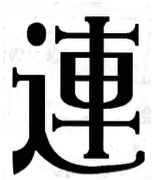 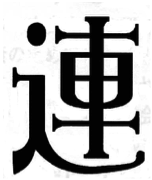 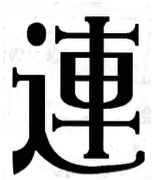 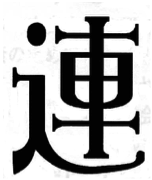 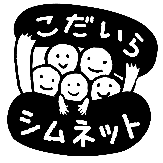 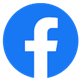 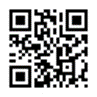 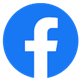 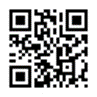 。　